From: Viesturs Blūmentāls <Viesturs.Blumentals@tm.gov.lv> 
Sent: Thursday, September 2, 2021 4:10 PM
To: Satiksmes ministrija <satiksmes.ministrija@sam.gov.lv>
Cc: Ilze Boļšija <Ilze.Bolsija@sam.gov.lv>
Subject: RE: TAP VSS-737 precizētais saskaņošanaLabdien,Tieslietu ministrija ir izskatījusi Satiksmes ministrijas izstrādāto precizēto likumprojektu "Par Nolīgumu par gaisa transportu starp Eiropas Savienību un tās dalībvalstīm, no vienas puses, un Kataras Valsti, no otras puses" un pievienotos dokumentus un atbalsta to tālāku virzību, izsakot šādu iebildumu:Ņemot vērā, ka likumprojekts izstrādāts, lai apstiprinātu Nolīgumu par gaisa transportu starp Eiropas Savienību un tās dalībvalstīm, no vienas puses, un Kataras Valsti, no otras puses (turpmāk – Nolīgums), nepieciešams papildināt likumprojekta anotācijas V sadaļas 2. tabulu saskaņā ar Ministru kabineta 2009. gada 15. decembra instrukcijas Nr. 19 "Tiesību akta projekta sākotnējās ietekmes izvērtēšanas kārtība" 58. punktu, norādot uz ar Nolīgumu uzņemtajām saistībām, to būtību un konkrētiem veicamiem pasākumiem vai uzdevumiem, kas nepieciešami šo saistību izpildei. Šobrīd minētajā noteikumu projekta anotācijas sadaļā norādīts uz 1944.gada 7.decembra Konvencija par starptautisko civilo aviāciju saistību izpildi, bet nepieciešams norādīt arī uz Nolīguma saistību izpildi, kas vairākos gadījumos paredz Pušu pienākumus, piemēram, Nolīguma 21. panta 2. punktā. Turklāt norādām, ka atbilstoši Nolīguma 21. panta 1. punktam Puses viena otrai piešķir šajā nolīgumā paredzētās tiesības. Šajā nolīgumā ietvertu atsauci uz tiesībām, kas piešķirtas kādas Puses gaisa pārvadātājiem, interpretē tikai kā atsauci uz šai Pusei piešķirtajām tiesībām. Nekas šajā nolīgumā nav jāuztver par nodomu piešķirt tiesības vai uzlikt pienākumus, uz kuriem Puses valstspiederīgie var tieši atsaukties otras Puses tiesās vai šķīrējtiesās. No minētā izriet, ka Pušu pienākumu izpildei, kuri korespondē konkrētām privātpersonu tiesībām, iespējams, varētu nebūt pietiekami vienīgi atsaukties uz Nolīgumā ietvertiem pienākumiem, bet tos var būt nepieciešams ieviest tai skaitā nacionālajā regulējumā.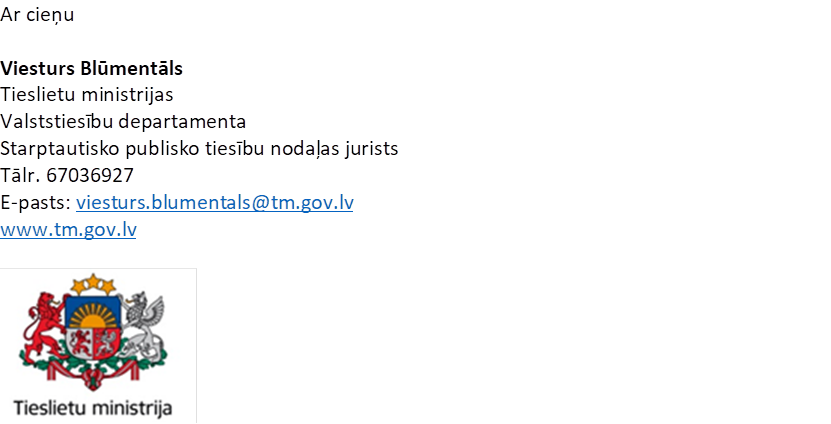 